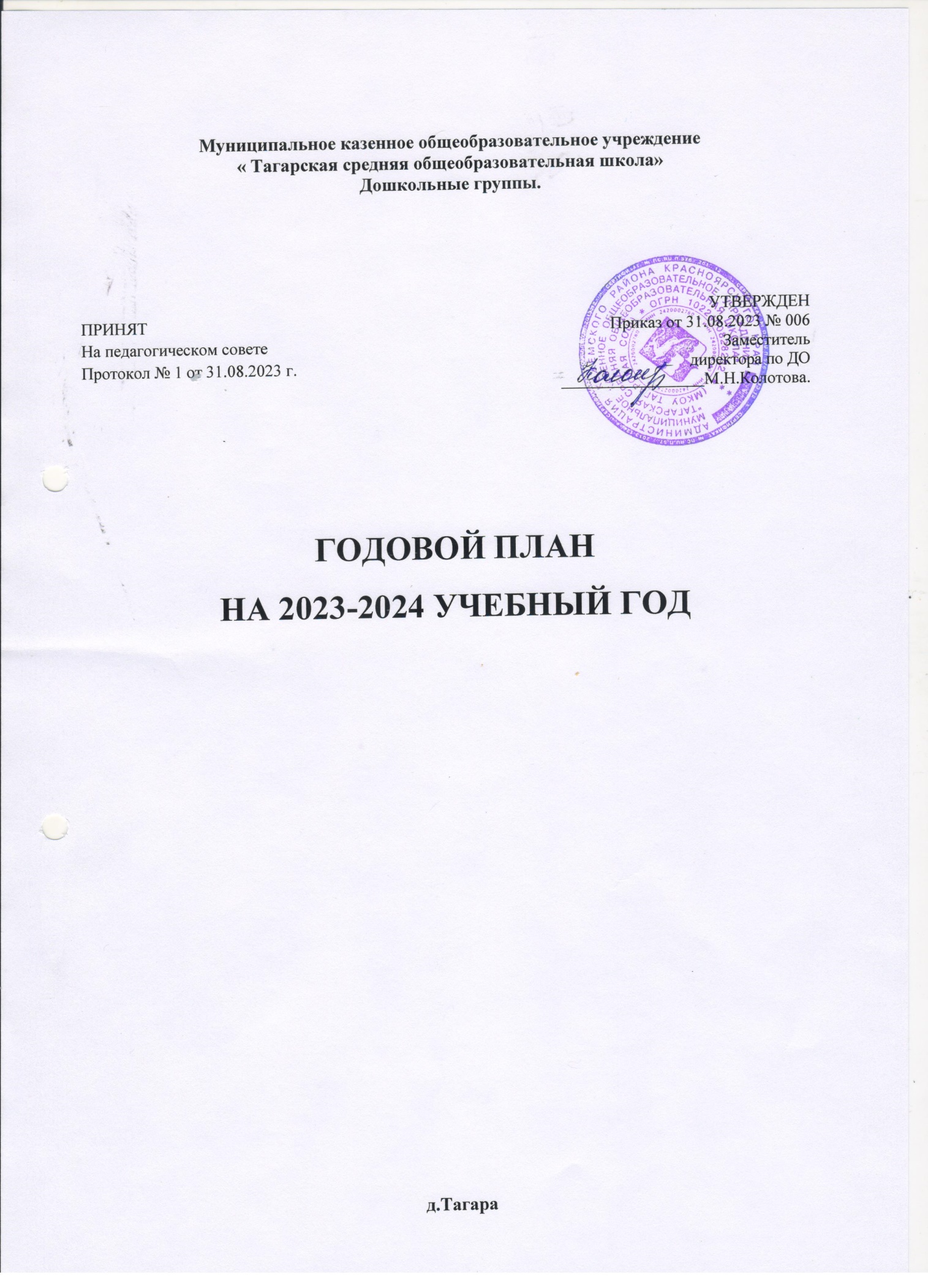 ЦЕЛЬ И ГОДОВЫЕ ЗАДАЧИ:ЦЕЛЬ: Построение работы ДОУ в соответствии с ФГОС и ФОП ДО, создание условий для разностороннего развития ребенка в период дошкольного детства с учетом возрастных ииндивидуальных особенностей на основе духовно-нравственных ценностей российского народа, исторических и национально-культурных традиций.ЗАДАЧИ:Стабильное обеспечение 100% доступности дошкольного образования, соответствующее требованиям инновационного развития экономики, современным потребностям общества.Повышение качества дошкольного образования в ДОУ, путем регулярного обновления образовательных пространств, создания безопасной образовательной среды.Решение трёх основных функций дошкольного образования посредством качественной реализации Федеральной образовательной программы дошкольного образования:воспитание каждого ребенка как гражданина России, формирование основ гражданской и культурной идентичности;создание общего ядра содержания дошкольного образования, основанного на духовно- нравственных ценностях российского народа;создание единого образовательного пространства обучения и воспитания детей от рождения до поступления в общеобразовательную организацию.Продолжать формировать единое образовательное пространство ДОУ через активизацию различных форм сотрудничества с семьями воспитанников и социальными партнерами.Нормативно-правовое обеспечениеИнформационно-аналитическая деятельностьРабота с кадрамиМетодическая работаОрганизационно-массовые мероприятияКонтрольРабота с семьями воспитанниковРабота со школой9. Внутренняя система оценки качества образованияПлан – график внутреннего контроля хода реализации ООП ДОУ на 2023-2024учебный год.	План мероприятий по профилактикедетского дорожно-транспортного травматизмана 2023 – 2024 г.Цели:Пропаганда знаний безопасности дорожного движения и предупреждение детского дорожно-транспортного травматизма.Основные задачи:1. Формировать у воспитанников устойчивые навыки соблюдения правил дорожного движения и общественного правосознания.2. Привлекать родителей к участию в пропаганде среди детей правил безопасного поведения на улицах и дорогах.3. Обеспечить  безопасность юных участников дорожного движения, недопущение фактов дорожно-транспортных происшествий среди воспитанников.План работы по пожарной безопасности на 2023-2024г.Цель: Создание условий по формированию основ безопасности собственной жизнедеятельности детей дошкольного возраста. Задачи:Обучать дошкольников правилам безопасного поведения.Развивать и формировать познавательную деятельность, ориентированную на понимание опасности и безопасности.Формировать понимание необходимости соблюдения правил пожарной безопасности, представление о труде пожарных.Организовать систему мероприятий для просвещения семей воспитанников с правилами пожарной безопасности.Воспитывать у детей навыки правильного и безопасного поведения.Воспитывать у дошкольников сознательное отношение к выполнению правил пожарной безопасности.Формировать личностные качества, дисциплинированность, выдержку, внимание.№ п/пМероприятияСроки проведенияОтветственный1.1Заключение договоров с родителями вновь прибывших детей.июль - сентябрьОтветственный1.2Внесение необходимых изменений в договора с родителями детей, посещающих ДОУ, оформление компенсации за д/ссентябрьОтветственный1.3Пролонгирование	и	разработка	пакета	нормативно	– правовых документов учреждения на 2023-2024 уч. годавгуст - сентябрьзам.директора по ДО1.4Составление штатного расписания, тарификация кадров.октябрь ноябрьзам.директора по ДО1.5Составление приказов на текущий год августзам.директора  по ДО1.6Разработка текущих инструктажей по ОТ, ТБ и охране жизни и здоровья детей.в течение годазавхоз1.7Заключение и пролонгирование договоров с социальными партнерами и составление плана работы с ними.август - сентябрьзам.директора  по ДО1.8Разработка, корректировка и утверждение нормативно- правовых документов:1.8.1Годового плана работы на 2023-2024 уч. годавгустзам.директора по ДО1.8.2Расписания непосредственно образовательной деятельности на 2023-2024 уч. годавгустстарший воспитатель1.8.3Расписание	дополнительных	образовательных	услуг	на 2023-2024 уч. годсентябрьстарший воспитатель1.8.4Учебного плана на 2023-2024 уч. годавгустстарший воспитатель1.8.5Календарного учебного графика на 2023-2024 уч. годавгустстарший воспитатель1.8.6Основной	образовательной	программы	дошкольного образования (в соответствии с ФОП) на 2023-2028 г.августзам.директора  по ДО1.8.7Адаптированной   основной	образовательной программыдошкольного образования для детей с ЗПР (в соответствии с ФОП) на 2023-2025 г.августзам.директора  по ДОст.воспитатель1.8.8Адаптированной основной образовательной программыдошкольного образования для детей с ТНР (в соответствии с ФОП) на 2023-2026 г.августзам.директора  по ДОучитель - логопед№ п/пМероприятияСроки проведенияОтветственный2.1Мониторинг современного состояния семьи (социальный паспорт семьи)сентябрь  Воспитатели2.2Мониторинг здоровья детей1 раз в кварталМедсестра2.3Анализ средней посещаемости детьми ДОУ1 раз в месяцМедсестра2.4Мониторинг образовательного процесса, детского развитиясентябрь, майст.воспитатель Воспитатели2.5Анализ психологического обследования «Готовность детей к обучению в школе»октябрь, апрельСт.воспитатель Воспитатели подг.гр.2.6Анализ кадрового составаавгустзам.директора  по ДО2.7Анализ педагогических кадров  ( аттестация педагогов)августзам.директора  по ДО2.8Анкетирование родителей «Удовлетворённость родителей услугами, предоставляемыми в ДОУ»майСт.воспитатель2.9Анализ работы за 2023-2024 учебный годиюньзам.директора  по ДО2.10Мониторинг	качества	управления	образованием (публичный доклад)май-июньзам.директора  по ДО2.11Мониторинг состояния сайта ДОУежемесячнозам.директора  по ДО2.12Мониторинг организации питания (невыполнение норм питания)ежемесячнозам.директора  по ДОкладовщик  Медсестра2.13Мониторинг	выполнения	рекомендаций	ТПМПК	по созданию специальных условий для обучения и воспитаниядетей с ОВЗ в образовательных организациях, реализующих программы дошкольного образованиямайСт.воспитатель Учитель-логопед2.14Комплектование групп детьмина 1.09 июль-август  зам.директора  по   ДО2.15Отчёт о состоянии оздоровительной и профилактической работы в ДОУЯнварь , майМедсестра2.16Отчет	об	отсутствии	противоправных	действий	вотношении	малолетних,	отчет	о	работе	с неблагополучными семьямиежемесячно до 25 числавоспитатели2.17Анализ	информации	о	детях,	не	посещающих муниципальные дошкольные образовательные учрежденияежемесячно 20 числа  зам.директора  по   ДО2.18Сведения о детях, которым на 1 сентября	исполнилось более 6,5 летна 10сентябряст.воспитатель2.19Сведения о детях, достигших возраста 6,5 лет, завершающие получение дошкольного образования в текущем году и подлежащих приему в 1 класс внаступающем учебном годуна 10 маяст.воспитатель2.20Отчет по результатам самообследованиямай  зам.директора  по   ДО2.21Отчет по информационной безопасностиежемесячнозавхоз№ п/пМероприятияСроки проведенияОтветственный3.1Повышение квалификации педагогических кадров3.1.1.Обучение на курсах повышения квалификации «Реализацияобразовательной программы в дошкольной образовательной организации с yчетом требований ФОП ДО»август- сентябрь  зам.директора  по   ДО3.1.2Посещение и выступления на районных педагогических сообществахв течение годазам.директора  по   ДОст.воспитатель Педагоги3.1.3Участие	педагогов	во	Всероссийских	вебинарах	и конференциях по итогам внедрения и обмену опытомреализации ФОП в практике ДОУ (лучшие практики, опыт внедрения и реализации)в течение годазам.директора  по   ДОст.воспитатель Педагоги3.2Подготовка и проведение аттестации педагогических кадров3.2.1Изучение порядка аттестации, нормативных документов по процедуре аттестации:сентябрьст.воспитатель3.2.2Составление графика аттестации, плана работыавгустст.воспитатель3.2.3Оформление	информационного	стенда	«В	помощь аттестующимся»сентябрьст.воспитатель3.2.4Анализ	оформления	аттестационных	документовпедагогических	работников	в	соответствии	с установленными требованиямив течение годазам.директора  по   ДОст.воспитатель3.2.5Подготовка и оформление портфолио профессиональных достижений аттестуемыми педагогамив течение годаЗам. зав. по ВР Педагоги3.2.6Оказание консультативной и методической помощи по вопросам процедуры аттестации.в течение годазам.директора  по   ДОст.воспитатель3.3Работа с   педагогами3.3.1Выявление потребностей начинающих педагоговсентябрьст.воспитатель3.3.2Консультация «Нормативно-правовое обеспечение деятельности ДОУ»сентябрьзам.директора  по   ДО3.3.3Консультация	«Алгоритм	составления	плана образовательной  работы  на день»сентябрьст.воспитатель3.3.4Консультация «Особенности планирования воспитательно- образовательного процесса в ДОУ. Виды планирования»октябрьст.воспитатель3.3.5Консультация «Принципы организации индивидуальной работы с воспитанниками»в течение годазам.директора  по   ДОст.воспитатель3.3.6Практикум «Посещение ОД с последующим анализом и самоанализом»ноябрь- мартзам.директора  по   ДОст.воспитатель3.3.7Отчетный показ образовательной деятельности воспитателей, подведение итогов работы за годапрель-майзам.директора  по   ДОст.воспитатель№ п/пМероприятияСрокипроведенияОтветственный4.1Педагогические советы4.1.1Тема: «Готовность дошкольного учреждения к новому учебному году» (установочный)Цель: координация деятельности педагогического коллектива в новом 2023-2024 учебном году.Информационная часть:Выполнение решений	предыдущего педсовета.Аналитическая часть:Анализ	работы	за	летнийоздоровительный  период	и готовности групп к новомуучебному году.Практическая часть:Обсуждение и утверждение:Годового плана работы на 2023-2024 уч. год Расписания НОД на 2023-2024 уч. годУчебного плана на 2023-2024 уч. годКалендарного учебного графика на 2023-2024 уч. годПлана оздоровительно-профилактической работы на 2023- 2024 уч. годООП ДО на 2023-2024 г.г.АООП ДО для детей с ЗПР на 2023-2026 г.г. АООП ДО для детей с ТНР на 2023-2025 г.г.Дополнительных общеобразовательных общеразвивающих программ.РазноеПроект решения педагогического совета, его обсуждение, дополнение.августзам. директора  по   ДОст. воспитатель4.1.2 Заседание ППк.Тема: «Организация сопровождения детей с ОВЗ  в условиях реализации АООП ДО»Цель: повысить профессиональную компетентность педагогов для обеспечения эффективности образовательного процесса в условиях реализацииадаптированных основных образовательных программ для детей с ОВЗ  .Информационная часть:Выполнение решений	предыдущего педсовета.  Теоретическая часть:Сообщение «Сопровождение детей с ОВЗ как система деятельности всех специалистов детского сада» Практическая часть:Из опыта работы:«Основные направления коррекционно-педагогической работы с детьми с ОВЗ»  октябрьзам. директора  по   ДОст. воспитатель«Организация индивидуальных занятий с детьми с ОВЗ  »  РазноеПроект решения педагогического совета, его обсуждение, дополнение.4.1.3Тема: «Духовно-нравственное и патриотическое воспитание в ДОУ в условиях реализации ФГОС ДО, ФОП ДО»Цель: повышение качества работы педагогов в области духовно-нравственного и патриотического воспитания дошкольников, обновление содержания и форм работы в данном направлении.Информационная часть:Выполнение решений предыдущего педсовета.  Аналитическая часть:Итоги тематической проверки «Современные подходы к организации патриотического воспитания дошкольников» Теоретическая часть:Сообщение «Патриотическое воспитание дошкольников в современных условиях ДОУ».Практическая часть:Из опыта работы:«Организация образовательной деятельности по гражданско- патриотическому воспитанию дошкольников в современных условиях реализации ФГОС ДО и ФОП ДО»«Воспитание	гражданско-патриотической	активностиРазноеОбсуждение и утверждение:Положения о смотре-конкурсе «Лучший центр книги в ДОУ» Проект решения педагогического совета, его обсуждение, дополнение.декабрьзам. директора  по   ДОст. воспитатель4.1.4Тема: «Развитие речевой активности у дошкольников средствами устной речи в различных формах и видах детской деятельности».Цель: повышение профессионального мастерства педагогов в вопросах речевого развития дошкольников посредством использования в практике эффективных педагогических технологий.Повестка дня:Информационная часть:Выполнение решений предыдущего педсовета.Вступительное слово о значении детской книги в речевом развитии детей.Аналитическая часть:Итоги тематической проверки «Организация работы по приобщению детей к художественной литературе».Итоги смотра-конкурса «Лучший центр книги в ДОУ».Теоретическая часть:Сообщение «Содержание психолого-педагогической работы по образовательной области «Речевое развитие»февральзам. директора  по   ДОст. воспитательПрактическая часть:Из опыта работы:«Методы и приемы стимулирования речевой деятельности у детей младшего дошкольного возраста».«Развитие	монологической	речи	у	детей дошкольного возраста, методы и приемы»«Развитие диалогической речи детей. Дидактические игры и приемы».Игровой тренинг «Речь развиваем - интеллект повышаем».РазноеОбсуждение и утверждение:Смотра-конкурса «  Спектакль для Вас »  Решение	педсовета,	его	обсуждение, дополнения, утверждение.4.1.5Тема: "Эффективные формы построения партнерских взаимоотношений семьи и детского сада"Цель: повышение профессиональной компетентности педагогов в организации сотрудничества с семьями воспитанников. Раскрыть актуальные формы и методы работы с родителями в дошкольном учреждении, необходимые для повышения активности родителей.Повестка дня:Информационная часть:Выполнение решений предыдущего педсовета.Теоретическая часть:«Современные подходы к развитию взаимодействиядетского сада и семьи» в условиях реализации ФГОС ДО.Практическая часть:«Аукцион идей», из опыта работы по вовлечению родителей в жизнь ДОУ Педагогический тренинг "Оценка уровня коммуникабельности педагога сродителями» РазноеРешение педсовета, его обсуждение, дополнения, утверждениеапрельТема: "Эффективные формы построения партнерских взаимоотношений семьи и детского сада"Цель: повышение профессиональной компетентности педагогов в организации сотрудничества с семьями воспитанников. Раскрыть актуальные формы и методы работы с родителями в дошкольном учреждении, необходимые для повышения активности родителей.Повестка дня:Информационная часть:Выполнение решений предыдущего педсовета.Теоретическая часть:«Современные подходы к развитию взаимодействиядетского сада и семьи» в условиях реализации ФГОС ДО.Практическая часть:«Аукцион идей», из опыта работы по вовлечению родителей в жизнь ДОУ Педагогический тренинг "Оценка уровня коммуникабельности педагога сродителями» РазноеРешение педсовета, его обсуждение, дополнения, утверждениезам. директора  по   ДОТема: "Эффективные формы построения партнерских взаимоотношений семьи и детского сада"Цель: повышение профессиональной компетентности педагогов в организации сотрудничества с семьями воспитанников. Раскрыть актуальные формы и методы работы с родителями в дошкольном учреждении, необходимые для повышения активности родителей.Повестка дня:Информационная часть:Выполнение решений предыдущего педсовета.Теоретическая часть:«Современные подходы к развитию взаимодействиядетского сада и семьи» в условиях реализации ФГОС ДО.Практическая часть:«Аукцион идей», из опыта работы по вовлечению родителей в жизнь ДОУ Педагогический тренинг "Оценка уровня коммуникабельности педагога сродителями» РазноеРешение педсовета, его обсуждение, дополнения, утверждениест. воспитательТема: "Эффективные формы построения партнерских взаимоотношений семьи и детского сада"Цель: повышение профессиональной компетентности педагогов в организации сотрудничества с семьями воспитанников. Раскрыть актуальные формы и методы работы с родителями в дошкольном учреждении, необходимые для повышения активности родителей.Повестка дня:Информационная часть:Выполнение решений предыдущего педсовета.Теоретическая часть:«Современные подходы к развитию взаимодействиядетского сада и семьи» в условиях реализации ФГОС ДО.Практическая часть:«Аукцион идей», из опыта работы по вовлечению родителей в жизнь ДОУ Педагогический тренинг "Оценка уровня коммуникабельности педагога сродителями» РазноеРешение педсовета, его обсуждение, дополнения, утверждение4.1.6Тема: «Результативность деятельности ДОУ за 2023 – 2024 уч. год» (итоговый)Цель: подведение итогов деятельности дошкольного учреждения и результаты работы сотрудников за истекший год.Информационная часть:Выполнение решений предыдущего педсовета.Аналитическая часть:Анализ воспитательно-образовательной работы за год.Итоги диагностики «Готовность к школе».Обобщение и распространение передового опыта по темам самообразованияВидео	показ	(фотоколлаж)	«Анализ	работы	пПрактическая часть:Обсуждение и принятие:майзам. директора  по   ДОТема: «Результативность деятельности ДОУ за 2023 – 2024 уч. год» (итоговый)Цель: подведение итогов деятельности дошкольного учреждения и результаты работы сотрудников за истекший год.Информационная часть:Выполнение решений предыдущего педсовета.Аналитическая часть:Анализ воспитательно-образовательной работы за год.Итоги диагностики «Готовность к школе».Обобщение и распространение передового опыта по темам самообразованияВидео	показ	(фотоколлаж)	«Анализ	работы	пПрактическая часть:Обсуждение и принятие:ст. воспитательвоспитателиПлана летней оздоровительной работы на 2024 годРазноеПроект решения педагогического совета, его обсуждение, дополнения.4.2Педагогические часы, семинары-практикумы4.2.1.Деловая игра «Эффективный самоанализ педагога в рамках внедрения ФОП. Новый взгляд».сентябрьСтаршийвоспитатель4.2.2Педагогический час « Занятия по ФГОС, в условияхвнедрения ФОП »январьСтаршийвоспитатель4.2.3Семинар-практикум « Технология утренний круг».Цель: знакомство педагогов с технологией эффективной социализациимартСтарший воспитатель4.2.4Семинар-практикум «Методы проектной деятельности вдетском саду»апрельСтаршийвоспитатель4.3Мастер-класс4.3.1« Внедрение технологий в работе   Цель:      Повышение   уровня	профессиональной компетентности педагогов в создании условий длявсестороннего развития детей с учетом уровня развития и индивидуальных особенностей каждого ребенка.октябрь4.4Консультации4.4.1«Требования к развивающей предметно- пространственнойсреде с учетом ФОП и ФГОС ДО»сентябрьзам. директора  по   ДОст. воспитатель4.4.2Инновационные формы совместной здоровьесберегающей деятельности взрослых и детей в детском садуноябрьИнструктор пофиз.кул.4.4.3«Духовно-нравственное воспитание дошкольников в современной образовательной среде»декабрьвоспитатели4.4.4«Этика профессионального поведения педагогов в ДОУ»мартзам. директора  по   ДОст. воспитатель4.5Открытые просмотры4.5.1Мероприятия с участием родителей воспитанников ДОУфевраль- апрельвоспитатели всехвозрастных групп4.5.2Итоговые	занятия	 майвоспитатели4.6Самообразование4.6.1 ИОМ представление       Представление  ИОМ  педагогами в течениегода воспитатели4.6.2« Изменение подходов к организации образовательного процесса на музыкальных занятиях  за счет применения современных  приемов, способов, методов, технологий.»в течение года4.6.3«Роль	двигательного	режима	для	здоровья детей дошкольного возраста»в течение года4.6.4« Формирование произвольного поведения у детей с синдромом дефицита внимания и гиперактивности»в течение года4.6.5« Систематизация работы по формированию игровой деятельности в процессе развития детей раннего дошкольного возраста»в течениегода4.6. 6«  Инновационные  здоровьесберегающие технологии  в ДОУ»,  «Формирование у дошкольников основ здорового образа жизни»в течение года4.6. 7«Внедрение форм и методов развития речи посредством дидактической игры детей дошкольного возраста (3-4 года)»В течениегода4.6. 8Собеседование с педагогами по теме самообразования с представлением необходимой документации.ноябрьзам. директора  по   ДОст. воспитатель№ п/пМероприятияСроки проведенияСроки проведенияОтветственныйОтветственный5.1Традиционные мероприятия5.1.1День знаний1 сентябряВоспитатели,Муз.руководителиВоспитатели,Муз.руководители5.1.2Выставка творческих работ  « Здравствуй , осень!»4 сентябряСтарший воспитатель.Воспитатели подг. группСтарший воспитатель.Воспитатели подг. групп5.1.38 сентября День памяти жертв блокады Ленинграда8 сентябряВоспитатели подготовительной группы.Воспитатели подготовительной группы.5.1.4.  Основы безопасности. 11сентября  Старшийвоспитатель Воспитатели  Старшийвоспитатель Воспитатели5.1.5День воспитателя и всех дошкольных работниковОрганизация праздничного поздравленияМузыкальная программа для работниковКВН  27сентябряВоспитателиМуз.руководительВоспитателиМуз.руководитель5.1.6Праздник осениоктябрьВоспитатели,Муз.руководитель 5.1.7День народного единства4 ноябряВоспитатели Муз.руководитель5.1.8День матери.ноябрьВоспитатели,Муз.руководитель5.1.9День Государственного герба Российской Федерации30 ноябряВоспитатели5.1.10День	неизвестного солдата;	Международный	деньинвалидов3 декабряВоспитатели5.1.11День добровольца (волонтера) в России5 декабряВоспитатели5.1.12Международный день художника8 декабряВоспитатели5.1.13День Героев Отечества9 декабряВоспитатели5.1.14Новогодние праздникидекабрьВоспитатели,Муз.руководитель5.1.15Колядки , прощание с ёлкойянварьВоспитатели,Муз.руководитель5.1.16Зимние Олимпийские игрыянварьВоспитатели,Инст. по физ.кул.5.1.17День снятия блокады Ленинграда27 январяВоспитатели5.1.18День российской науки8 февраляВоспитатели5.1.19Международный день родного языка21 февраляВоспитатели5.1.20МасленицафевральВоспитатели,Муз.руководитель5.1.21День защитника отечествафевральВоспитатели,5.1.22Спортивно-патриотическая игра «Зарница»февральВоспитатели,Инст. по физ.кул.5.1.23Праздник весны – день 8 МартамартВоспитатели,Муз.руководитель5.1.24Всемирный день театра.27 мартаВоспитатели5.1.25День Космонавтики12 апреляВоспитатели,Муз.руководители5.1.26Всемирный день здоровьяапрельВоспитатели,Инст. по физ.кул.5.1.27Международный день Земли 22 апреляВоспитатели5.1.28День Победы9 маяВоспитатели,Муз.руководитель5.1.29День детских общественных организаций России19 маяВоспитатели5.1.30День славянской письменности и культуры24 маяВоспитатели5.1.31Выпускные утренники. Посадка аллеи выпускниковмай-июньВоспитатели,Муз.руководитель5.1.32День защиты детей1 июняВоспитатели,Специалисты5.1.33Здравствуй лето! 6 июняВоспитатели5.1.34Летние олимпийские игрыиюньВоспитатели,Инст. по физ.кул.5.1.35День России12 июняВоспитатели,Специалисты5.1.36День памяти и скорби22 июняВоспитатели5.1.37День семьи, любви и верности8 июляВоспитатели,Муз.руководитель5.1.38День физкультурника12 августаВоспитатели5.1.39День Государственного флага Российской Федерации22 августаВоспитатели,Муз.руководитель5.1.40День российского кино27 августаВоспитатели5.2Участие в районных конкурсах и мероприятияхВ течение годаПо плану РМО№ п/пМероприятияСроки проведенияОтветственный6.1Тематический контроль6.1.1«Современные подходы к организации патриотического воспитания дошкольников»декабрьзам. директора  по   ДО6.1.2«Организация	работы	по	приобщению	детей к художественной литературе»февральСт.воспитатель6.2Фронтальный контроль6.2.1«Готовность детей старшего дошкольного возраста к обучению в школе»апрельзам. директора  по   ДО  ст. воспитатель6.3Смотры-конкурсы6.3.1Смотр-конкурс «Лучший центр книги в ДОУ»Пополнение РППС группы.Атрибуты для сюжетно –ролевых игр.февральзам. директора  по   ДО ст. воспитатель6.3.3Смотр-конкурс «Мы вместе!» на лучшее мероприятие с участием родителей воспитанников ДОУянварь- апрельзам. директора  по   ДО  ст. воспитатель6.4Творческие отчеты6.4.1Самоанализ педагоговмайПедагоги№ п/пМероприятияСроки проведенияОтветственный7.1Общие родительские собрания7.1.1№1 Итоги подготовки дошкольного учреждения к новому 2023-2024 учебному году.«Основные направления воспитательно-образовательной деятельности и работы детского сада в 2023/2024 учебном году с учетом ФОП ДО».октябрьзам. директора  по   ДО7.2Консультации для всех родителей7.2.1«Как безболезненно адаптировать ребёнка кдошкольному учреждению»сентябрь Воспитатели мл.группы7.2.2«Информационная безопасность детей»октябрьСт.воспитатель7.2.3«Профилактика простудных заболеваний»декабрьМедсестра7.2.4«Трудности адаптации школьника к учебному процессу»апрельВоспитатели подгот.гр.7.2.5«Профилактика	детского	травматизма, сохранения здоровья»майМедсестра7.2.6«Летний отдых детей»июньСт.воспитатель7.3Анкетирование родителей7.4Выставки детско-родительского творчества7.4.1Творческий конкурс «Осенняя фантазия »октябрьВоспитатели7.4.2Выставка совместных детско-родительских работ«Мойлюбимый папа», посвященная Дню отцаоктябрьВоспитатели7.4.3Выставка	совместных	детско-родительских работ,посвященная Дню материноябрьВоспитатели7.4.4Выставка совместных детско-родительских работ«Новогодняя игрушка »декабрьВоспитатели7.4.5Выставка совместных детско-родительских работ,посвященная Международному женскому дню 8 МартамартВоспитатели7.5Родительский клуб7.5.1Клуб «Школа первоклассников»ежемесячно  Учитель-логопедВоспитатель7.6Мероприятия. 7.6.1Дни открытых дверейапрельВоспитатели7.6.2Совместные и открытые мероприятия:7.6.2.1Праздник осениоктябрьВоспитатели Муз. рук.7.6.2.2День материноябрьВоспитатели Муз. рук.7.6.2.3Новогодние праздникидекабрьВоспитателиМуз. рук.7.6.2.4Праздник весны – день 8 МартамартВоспитатели Муз. рук.7.6.2.5Выпускные утренники.  Посадка аллеи  выпускниковмайВоспитатели Муз. рук.7.6.3Субботники по благоустройству территориив течение годаЗавхоз 7.7Информирование родителей о жизни детского сада7.7.1Публикации  на сайте еженедельноЗам. зав. по ВР7.7.2Рубрика «Новости» на сайте ДОУежемесячноЗам. зав. по ВР7.7.3Информационные стенды для родителей в фойе ДОУ ив каждой возрастной группев течение годаВоспитатели Специалисты7.8Работа с семьями группы риска7.8.1Заполнение	карты	индивидуально-профилактической работы с семьей.октябрьВоспитатели7.8.2Контроль отсутствия детей в группе. Выяснение причины отсутствия. постоянноВоспитатели7.8.3Оформление информационных стендов в группах«Права и обязанности родителей».в течениегодаВоспитатели7.8.4Консультации воспитателей д/с	по вопросам охраны детства, регулирование прав ребенка, согласование воспитательных действий семьи д/с,  в течение годаВоспитатели7.8.5Анкетирование родителей д/с «Что я знаю о правах ребенка».ноябрьВоспитатели№п/пСодержание работыСрокиОтветственные8.1Методическая работаМетодическая работаМетодическая работа8.1.1«День знаний»сентябрьВоспитатели подг. групп8.1.2Оформление уголка для родителей будущего первоклассника в подготовительных группах; Организация предметной среды для сюжетно-ролевойигры «Школа»октябрьВоспитатели подготовительной группы8.1.3День открытых дверей в школе: «Совместныемероприятия первоклассников и воспитанников ДОУ»согласно плануСт.воспитательВоспитатели подг. групп8.1.4Диагностика психологической готовности к школеоктябрь, апрельВоспитатели подготовительной группы8.1.5День открытых дверей в ДОУапрельзам. директора  по   ДОст.воспитатель8.1.6Практикум: «Развитие познавательной активности через создание непрерывного образовательного пространствапо воспитанию патриотизма в рамках преемственности дошкольного и общего образования» майВоспитатели подг. групп8.1.7Составление	списков	будущих первоклассниковпоступающих вапрель-майСт.воспитатель8.2Содержание работы по ознакомлению детей сошколойСрокиОтветственные8.2.1Праздник «День Знаний!»сентябрьВоспитатели подготовительныхгрупп8.2.2Экскурсия к зданию школысентябрьВоспитатели подготовительныхгрупп8.2.3Экскурсия в библиотеку школыоктябрь  воспитатели8.2.4Беседа о школе, о профессии учителя(с приглашением учителя начальных классов)октябрь  воспитатели8.2.5Выставка детских работ на тему«Что я знаю о школе».ноябрь ноябрьВоспитатели подготовительных групп8.2.6Рассматривание видео фильмов, отражающих школьную жизньноябрь ноябрьВоспитатели подготовительных групп8.2.7Сюжетно-ролевая игра «Школа»ноябрь ноябрьВоспитатели подготовительных групп8.2.8Вечер загадок «Скоро в школу»ноябрь ноябрьВоспитатели подготовительных групп8.2.9Экскурсия в спортивный зал школы Беседа « Чтотакое спорт? »декабрьВоспитателиДОУИнструктор по физ.культуре8.2.10Проведение экскурсий и целевых прогулок в школе«Рабочее место ученика»в течение годаВоспитатели подг. группУчитель начальных классов8.2.11«Посвящение в настоящие школьники» Праздник«Скоро в школу!»майВоспитателиподг. групп Муз.рук. ДОУ8.3Содержание работы по взаимодействию с родителямиСодержание работы по взаимодействию с родителямиСодержание работы по взаимодействию с родителями8.3.1Родительское собрание «Скоро в школу»апрель- майВоспитатели  Учителя начальных классов,специалисты ДОУ и школы8.3.2Анкетирование «Насколько вы готовы быть родителем школьника?февральВоспитатели подготовительных групп8.3.3Консультация для родителей: «Как правильно организоватьвне-учебное время ребенка» (для родителей будущихпервоклассников).февральПедагог-психолог школы8.3.6Оформление стендов в группах«Готовность к школьному обучению»майВоспитатели подготовительных групп,НаправлениеСрокОтветственный  9.1 Анализ качества организации предметно-развивающей средыАвгустСтарший воспитатель  9.2 Мониторинг качества воспитательной работы в группах с учетом требований ФГОС дошкольного образованияЕжемесячноСтарший воспитатель 9.3Оценка динамики показателей здоровья воспитанников (общего показателя здоровья, показателей заболеваемости органов зрения и опорно-двигательного аппарата, травматизма)Раз в кварталМедработник 9.4Анализ информационно-технического обеспечения воспитательного и образовательного процессаНоябрь, февраль, майЗам.директора по ДО старший воспитатель9.5 Анализ своевременного размещения информации на сайте детского садаВ течение годаЗам.директора по ДО№МероприятияСрокОтветств енныеОтветств енныеЕжедневный контрольЦель: качественное выполнение ежедневных мероприятийЕжедневный контрольЦель: качественное выполнение ежедневных мероприятий1.Выполнение сотрудниками инструкций по охране жизни и здоровья детейПостоянноПостоянноВ течение года  Завхоз  Зам.директора  по ДО старший воспитатель  Завхоз  Зам.директора  по ДО старший воспитатель2.Учебно-воспитательный процесс: подготовка, организацияПостоянноПостоянноВ течение года  Завхоз  Зам.директора  по ДО старший воспитатель  Завхоз  Зам.директора  по ДО старший воспитатель3.Организация питания детей: сервировка стола, дежурства детей, участие воспитателя в обучении воспитанников правилам поведения за столом и приема пищи.ПостоянноПостоянноВ течение года  Завхоз  Зам.директора  по ДО старший воспитатель  Завхоз  Зам.директора  по ДО старший воспитатель4.Проведение	воспитателями	оздоровительныхмероприятий врежиме дня и в ходе проведения НОДВ течение годастарший воспитательстарший воспитатель5.Посещаемость детей.ПостоянноЗам.директора  по ДОЗам.директора  по ДО6.Выполнение сотрудниками режима дня, санэпидрежима.ПостоянноСт.воспитательСт.воспитатель7.Соблюдение правил внутреннего распорядка дня.В течение годаЗам.директора  по ДОЗам.директора  по ДО8.Выполнение сотрудниками должностных инструкций по охране труда.В течение годаЗам.директора  по ДОЗам.директора  по ДО9.Подготовка педагогов к рабочему дню.Постоянно  ст.воспитатель   ст.воспитатель Периодический контрольЦель: изучение деятельности и определение эффективности работы с детьми.Периодический контрольЦель: изучение деятельности и определение эффективности работы с детьми.Периодический контрольЦель: изучение деятельности и определение эффективности работы с детьми.Периодический контрольЦель: изучение деятельности и определение эффективности работы с детьми.Периодический контрольЦель: изучение деятельности и определение эффективности работы с детьми.1.Анализ заболеваемости детей и сотрудников.ЕжемесячноЕжемесячноЗам.директора  по ДО2.Выполнение натуральных норм питания детей.ЕжемесячноЕжемесячномедсестраЕжемесячноЕжемесячно4.Выполнение педагогами решений педсовета.1 раз в 2месяца1 раз в 2месяца Старшийвоспитатель5.Состояние документации по группам.1р. в кв.1р. в кв.Старшийвоспитатель6Организация оздоровительной работы в «Уголках здоровья»1р. в кв.1р. в кв.ВоспитателигруппТематический контрольТематический контрольТематический контрольТематический контрольТематический контроль1.Организация профилактических и оздоровительныхмероприятий.Старший воспитательСтарший воспитатель2.Организация и проведение закаливающих мероприятий. В течение годаСтарший воспитательСтарший воспитатель3.Итоги работы по реализации ООП ДОУ.Старшийвоспитатель,Старшийвоспитатель,Оперативный контрольОперативный контрольОперативный контрольОперативный контрольОперативный контроль1.Готовность к новому учебному году. Создание условий для охраны   жизни и здоровья детей. сентябрьЗам.директора  по ДОЗам.директора  по ДО2Анализ планов учебно-воспитательного процесса.ноябрьСтаршийвоспитательСтаршийвоспитатель3.Организация питания воспитанников. Организация дежурства.октябрьЗам.директора  по ДОмедсестра4Выполнение режима проветривания.В течение годаМедсестра 5Подготовка воспитателя к образовательной деятельности. В течение годаСтарший воспитатель,6Организация прогулки   во всех возрастныхгруппахВ течение годаЗам.директора  по ДО7Санитарное состояние помещений всехвозрастных группах В течение годамедсестра8Анализ планирования воспитательно-образовательной работыежемесячноСтарший воспитатель,9Выполнение режима дня во всех возрастных группахВ течение годаЗам.директора  по ДО10Выполнение санитарно-гигиенических требований во всех группах. В течение годаСтарший воспитатель,11  Проведение здоровьесберегающих  процедур  В течение года Старший воспитатель,12Оформление наглядной информации для родителей.В течение года Старший воспитатель,13Оформление иформационных уголков для родителей  Старшийвоспитатель,Содержание работыСрок исполненияОтветственный Блок 1. Административно-хозяйственная и организационная работа  Блок 1. Административно-хозяйственная и организационная работа  Блок 1. Административно-хозяйственная и организационная работа Мониторинг обеспеченности групп учебно-методическими и материально-техническими условиями для обучения детей правилам поведения на улицеавгустСтарший воспитатель, воспитатели группОбновление стенда по ПДД для родителей  в приемных группавгустСтарший воспитатель, воспитатели групп.Обновление и дополнение атрибутов для сюжетно-ролевых игр по ПДДв течение годаВоспитатели группПополнение и обновление уголков безопасности дорожного движения в группахв течение годаВоспитатели группПриобретение дидактических игр  группам по теме  "Дорожная азбука" «Город» и т.д.в течение годаСтарший воспитательПодбор материала для стенда по ПДД и его ежемесячное обновление в течение годаСтарший воспитательБлок 2. Методическая работаБлок 2. Методическая работаБлок 2. Методическая работаСоставление плана работы по профилактике безопасности дорожного движения в ДОУ на учебный годавгустСтарший воспитательКонсультация « Организация  работы с детьми по предупреждению дорожно-транспортного травматизма в разных возрастных группах»СентябрьСтарший воспитательОбзор  новинок литературы по ПДДв течение годаСтарший воспитатель,
воспитатели группПополнение методического кабинета и групп методической и детской литературой по теме безопасности на дорогев течение годаСтарший воспитательПроверка знаний детей по ПДД /проведение  недели (месячника) безопасности/сентябрь, апрельСтарший воспитатель, воспитатели группВыставка рисунков детей и их родителей старшей - подготовительной группы: «Безопасные дороги и улицы»сентябрьСтарший воспитатель,
воспитатели групп, 
родители (законные представители)Участие в районных, городских конкурсах по ПДДв течение года,воспитатели группПрактикум для педагогов «Оказание первой помощи в случае травматизма»Февраль - март   медсестраКонсультация «Внимание: весна!» - информирование родителей о  правилах проведения на прогулке ребенка в весенний период, во время гололедицы, во время таяния снегаМартСтарший воспитательПодготовка и проведение развлечений по ознакомлению с правилами дорожного движенияпо плану воспитателей Воспитатели групп, инструктор по физкультуреБлок 3. Работа с детьмиБлок 3. Работа с детьмиБлок 3. Работа с детьмиОрганизованная образовательная деятельность с детьми по профилактике ПДДежемесячно Воспитатели группЭкскурсии и целевые прогулки:Наблюдение за движением пешеходов;Наблюдение за движением транспорта; Рассматривание видов транспортаЗнакомство с улицейЗнаки на дороге- назначение, место установкипо плану воспитателейВоспитатели группЧтение художественных произведений, рассматривание иллюстраций, заучивание стихотворений, загадок о транспорте, правилах дорожного движения.по плану воспитателей  воспитатели группПросмотр обучающих мультфильмов и презентацийв течение года, по плану воспитателей воспитатели групп«Дорожные ловушки»- обыгрывание ситуаций  на дороге1 раз в два месяцавоспитатели группБеседы по ППД с воспитанниками:Моя улица;Пешеходный переходТранспортАккуратность в гололед , на дороге вас спасетДорога не место для игр,Какие бывают машиныСветофор наш друг и помощникЯ велосипедистВсем ребятам надо знать, как по улице шагатьВ течение года"Минутки безопасности"- короткие беседы с детьми, обсуждением ситуаций, возникающих на дорогееженедельно, в свободное времявоспитатели группДосуги и развлечения:«Кто это: пешеход, водитель или пассажир?»«Идем в гости к зебре»« Грамотный пешеход»сентябрьМузыкальный руководитель, инструктор по физической культуре, воспитателиИгры, направленные на закрепление правил дорожного движения  (подвижные, дидактические, сюжетно-ролевые, театрализованные)в течение годавоспитатели группБлок 4.Работа с родителямиБлок 4.Работа с родителямиБлок 4.Работа с родителямиКонсультации, беседы  по пропаганде правил дорожного движения, правил перевозки детей в автомобиле.Темы:Дисциплина на улице- залог безопасности пешеходов.Безопасность Вашего ребенка в Ваших рукахЧто нужно знать будущим школьникам о правилах дорожного движенияПамятка по ознакомлению детей с правилами дорожного  движенияРодители - пример для детейСветоотражающие элементыЧтобы не случилось беды!- меры предупреждения детского травматизма«Чем опасен гололед»«Учить безопасности – это важно»в течение годавоспитатели групп,старший воспитатель, Инструктаж по соблюдению ПДДСентябрь, март, майвоспитатели группОбновление папок - передвижек «Правила дорожные детям знать положено»В течение годавоспитатели групп Обсуждение вопроса обеспечения безопасности детей на дороге на групповом родительском собранииоктябрьвоспитатели группВыпуск памяток для  родителей по соблюдению ПДД в разное время годав течение годавоспитатели группРазмещение информации на сайте ДОУв течение годаОтветственный по работе с сайтом№Мероприятия Срок Ответственные Работа с сотрудникамиРабота с сотрудникамиРабота с сотрудникамиРабота с сотрудниками1Изучение нормативных документов по пожарной безопасностиПостоянноЗам.директора  по Завхоз 	 2Разработка и утверждение локальных документов о мерах пожарной безопасностиВ течение годаЗам.директора  по ДО3Проведение противопожарных инструктажей с сотрудниками В течение годазавхоз4Практические занятия по отработке эвакуации детей в случае возникновения пожара (присутствие пожарного инспектора)2 раза в годзавхоз5Контроль соблюдения требований пожарной
безопасности:
* устранение замечаний по предписаниям
пожарного надзора;
* соблюдение противопожарного режима;
* соблюдение правил пожарной
безопасности при проведении массовых
мероприятий;
* содержание территории;
* содержание здания, помещений ДОУ и
путей эвакуации;
* содержание электроустановок;
* содержание сетей противопожарного
водоснабжения;
* учет и использование первичных средств
пожаротушения в ДОУ;
* содержание пожарной сигнализацииВ течение годаЗам.директора  по ДОзавхоз6Проверка исправности наружного освещения, электрических розеток, выключателей, техническое обслуживание
электросетейПостояннозавхоз7Месячник по пожарной безопасности 2 раза в годСтарший воспитатетель Воспитатели8Консультации:Основы пожарной безопасностиЭвакуация детей из загоревшегося зданияСредства пожаротушенияОбеспечение безопасности ребенка: дома и в общественных местахВ течение годаСтарший воспитатетель9Организация методической работы:
* обучение педагогов ознакомлению детей
с правилами пожарной безопасности;
* оформление уголков пожарной
безопасности в групповых помещениях;
* приобретение дидактических игр,
наглядных пособий для изучения
правил пожарной безопасности с
воспитанниками и работниками;
* взаимодействие с родителями
(законными представителями)
воспитанников по закреплению и
соблюдению правил пожарной
безопасности дома;
* участие в районных и городских
конкурсах на противопожарную тематику;*обзор методической литературы.В течение годаСтарший воспитатетель Воспитатели10Оформление стенда наглядной агитации на лестничных площадках, в приёмных группВ течение года  ВоспитателиРабота с детьмиРабота с детьмиРабота с детьмиРабота с детьми1Беседы:Почему горят леса?Безопасный домПотенциальные опасности дома: на кухне, в спальне, в общей комнате Скоро, скоро новый год, к детям елочка придетЕсли дома начался пожар?Опасные предметыЧто делать в случае пожара в детском саду?Друзья и врагиЗнаешь сам – расскажи другомуВ течение годаСтарший воспитатетель Воспитатели2Подвижные игры:Пожарные на ученияхЮный пожарныйСамый ловкийВ течение годаВоспитателигрупп3Сюжетные игры:Инсценировка «Кошкин дом»Умелые пожарныеПожарная частьВ течение годаВоспитателиМузыкальный руководитель4Конкурсы  детского творчества на противопожарную тематику:В течение годаВоспитатели5Восприятие художественной литературы, просмотр мультфильмов:С. Маршак «Рассказ о неизвестном герое», «Пожар»Е. Хоринская «Спичка-невеличка»А. Шевченко «Как ловили уголька»Л. Толстой «Пожарные собаки»Загадки, пословицы, поговоркиВ течение годаВоспитатели6Дидактические игры:Опасные ситуацииВ мире опасных предметовСлужба спасения: 01, 02, 03Горит – не горитКому что нужно для работы?Бывает – не бываетВ течение годаВоспитатели7Оформление выставки детских рисунков «Не шути с огнем», «Утром, вечером и днём – осторожен будь с огнём»В течение годаСтарший воспитатетель Воспитатели8Практические занятия с детьми по формированию навыков поведения в пожароопасной ситуации2 раза в год  Воспитатели9Экскурсии и целевые прогулкиВ прачечную – знакомство с электроприборами;В магазин электробытовой техники;В  пожарную часть, МЧС.В течение годаСтарший воспитатетель Воспитатели10Оформление центра безопасности в группе (исследовательские работы, альбомы об истории пожарной охраны России и нашего города, поделки).В течение годаВоспитатели11 Тематический досуги:«Добрый и злой огонь»;«Как мы боремся с огнем»В течение годаВоспитателиРабота с родителямиРабота с родителямиРабота с родителями1Оформление стендов в группах «Опасные ситуации дома и в детском саду»В течение годаВоспитатели 2Оформление стендов и уголков безопасности  с консультациями в коридорах и холлах детского садаВ течение годаВоспитатели3Консультации:Безопасное поведениеВнимание: эти предметы таят опасность! Предотвратите беду: действия детей в чрезвычайных ситуацияхПравила поведения при пожаре в местах массового скопления людейПервая помощь при ожогеВ течение годаВоспитатели4Освещение тем по пожарной безопасности на групповых родительских собранияхВ течение года Воспитателигрупп